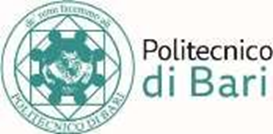 Centro Servizi di Ateneo per la DidatticaD. R. n. IL RETTOREVISTO 	lo Statuto del Politecnico di Bari;VISTO   	il Regolamento Didattico di Ateneo;VISTA		la comunicazione effettuata nel Senato Accademico del 30 Giugno 2022;SENTITO       	il Delegato del Rettore alla Didattica;SENTITO 	il Direttore Generale;DECRETAArt. 1 Viene emanato il Calendario Didattico per i Corsi di Laurea in Ingegneria per l’a.a. 2022-2023 così come riportato nell’allegato A.Art. 2 Vengono emanati i calendari didattici per i corsi di laurea afferenti al Dicar così come riportati negli allegati B e C.Bari, 									IL RETTOREProf. Francesco CUPERTINO